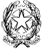 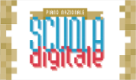 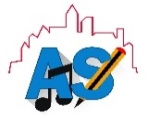 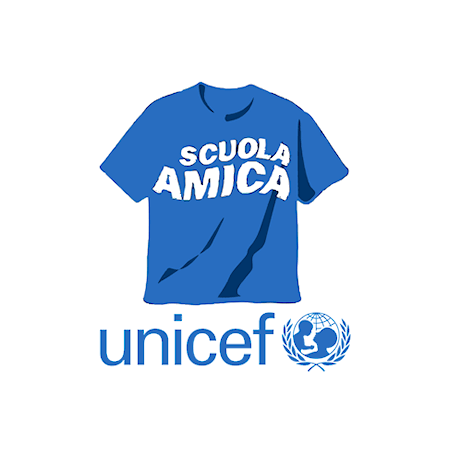 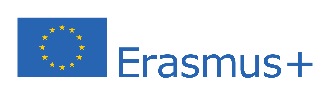 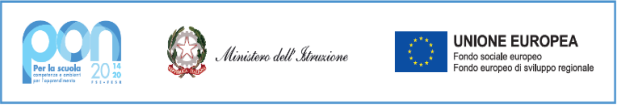 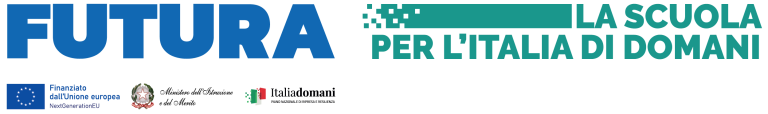 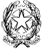 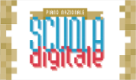 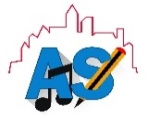 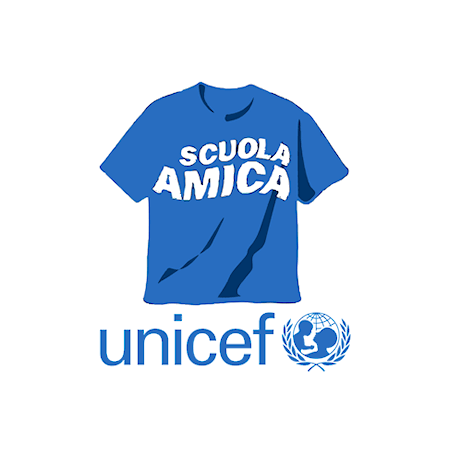 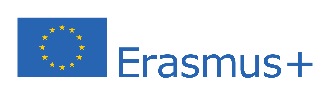 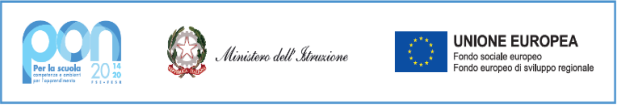 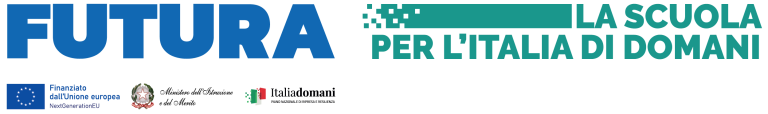 MINISTERO DELL’ISTRUZIONE E DEL MERITOUFFICIO SCOLASTICO REGIONALE PER IL LAZIOISTITUTO COMPRENSIVO “A. SCRIATTOLI” di VETRALLAcon SEZIONE ad INDIRIZZO MUSICALEVia Cassia Sutrina, 2 – 01019 Vetralla (VT) -  Tel. 0761477015C.F.90049850564 - Codice Univoco: UF1ES6E-mail vtic82300p@istruzione.it  – vtic82300p@pec.istruzione.it - sito web: www.icvetralla.edu.it		Al Dirigente Scolastico Istituto Comprensivo “A.Scriattoli” di VetrallaOggetto : Modalità uscita alunno frequentante lezioni pomeridiane (GIOCHI D’AUTUNNO 2023)I SOTTOSCRITTI...........................................................................	.....................................................................................................................................................	…......................................................................esercenti la responsabilità genitoriale sull’alunno ..................................................... ....................................................della classe........... sez	della Scuola Secondaria di primo grado del plesso di  	  frequentante le lezioni gratuite, in orario extracurricolare, di POTENZIAMENTO DI MATEMATICA indirizzate agli alunni che parteciperanno ai GIOCHI D’AUTUNNO del 16 novembre 2023DICHIARA/DICHIARANOdi provvedere a prelevare      l    proprio/a figlio/a davanti al cancello (Cura) della scuola ogni giorno in cui si svolgono le lezioni pomeridiane indicate in calendario e personalmente. L’istituto, in caso di mancata presenza del genitore/affidatario o suo delegato al momento dell’uscita, esperiti inutilmente congrui tempi d’attesa e contatti telefonici, potrà richiedere l’intervento delle autorità preposte: Polizia Locale, Stazione dei Carabinieri per la consegna del minore.di aver preso visione degli orari di inizio e termine delle lezioni e che, a causa di inderogabili esigenze familiari, talvolta sarà impossibile essere presenti al termine delle lezioni per la riconsegna del minore e di non aver reperito altra persona idonea da delegare per il ritiro. Visto quanto disciplinato dalla L. 172/2017 si dichiara:di essere a conoscenza e di condividere le disposizioni organizzative dell’Istituto;di accettare le modalità previste in merito alla vigilanza effettiva e potenziale sui minori;di essere consapevoli che, al di fuori dell’orario scolastico, la vigilanza ricade interamente sulla famiglia;che il minore conosce il tragitto scuola–casa ovvero scuola–fermata scuolabus, che lo ha già percorso autonomamente e senza accompagnatori;di aver edotto con chiare istruzioni il minore affinché rientri direttamente al domicilio eletto, senza divagazioni, ovvero affinché provveda ad avvalersi del servizio scuolabus messo a disposizione dell’ente locale;che il minore troverà qualcuno ad accoglierlo al ritorno presso la propria abitazione;di impegnarsi ad informare tempestivamente l’Istituto qualora le condizioni di sicurezza abbiano a modificarsidi impegnarsi a ritirare personalmente il minore su eventuale richiesta della scuola nel caso insorgano motivi di sicurezza;di impegnarsi a ricordare costantemente al minore la necessità di corretti comportamenti ed atteggiamenti ed il rispetto del codice della strada;Stanti le precedenti condizioni, ai sensi dell’art. 19 bis della Legge 172/2017,AUTORIZZANOl’Istituto a consentire l’uscita autonoma del/la figlio/a al termine delle lezioni pomeridiane, sollevando lo stesso e il personale scolastico da ogni responsabilità legata all’obbligo di vigilanza.Il genitori/affidatari .............................................................			…………………………………….................                                                   (firma leggibile)			(firma leggibile)